SONDAGGIO PER ATTIVAZIONECENTRO ESTIVOIn riferimento all’oggetto, comunichiamo che il Comune  di Ripe San Ginesio propone il seguente sondaggio per un possibile avvio dei Centri Estivi per bambini e ragazzi dai 3 ai 14 anni, a partire dal 15/06/2020, compatibilmente ai protocolli anti-COVID nazionali e regionali.Pertanto, per poter predisporre una adeguata progettualità, chiediamo a chi fosse interessato  di compilare e riconsegnare entro il 30/05/2020 il seguente questionario. Lo stesso può essere restituito presso gli uffici comunali o trasmesso via email all’indirizzo anagrafe@comune.ripesanginesio.mc.it.Cordiali saluti	          Il Sindaco             		    Paolo Teodori		Nome e cognome del bambino 	…………………………………………………………Nome e cognome dei genitori 	…………………………………………………………				 	…………………………................................................Data di nascita del bambino	…………………………………………………………Classe frequentata			………………………………………………………….Telefono				……………………………………………………………Mail					………………………………………………………..Turno					Mattino			ore 7.30 - 12.30Pomeriggio		ore 13.30 – 18.30Intera giornata 	  con pranzo	 	senza pranzoGli orari sono indicativi e verranno comunque definiti una volta acquisite le proposte definitive. 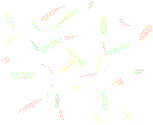 